Sierra Tarahumara increíble.5 Días /4 noches Salidas: Todos los jueves y sábados hasta el 30 de diciembre de 2021.	Lunes: 8, 29 marzo/ 5, 12,26 abril/  27 junio/ 5, 12, 19,26 julio/ 02,9 agosto/ 13 septiembre/ 8 Noviembre/ 13,20 y 27 de diciembre de 2021.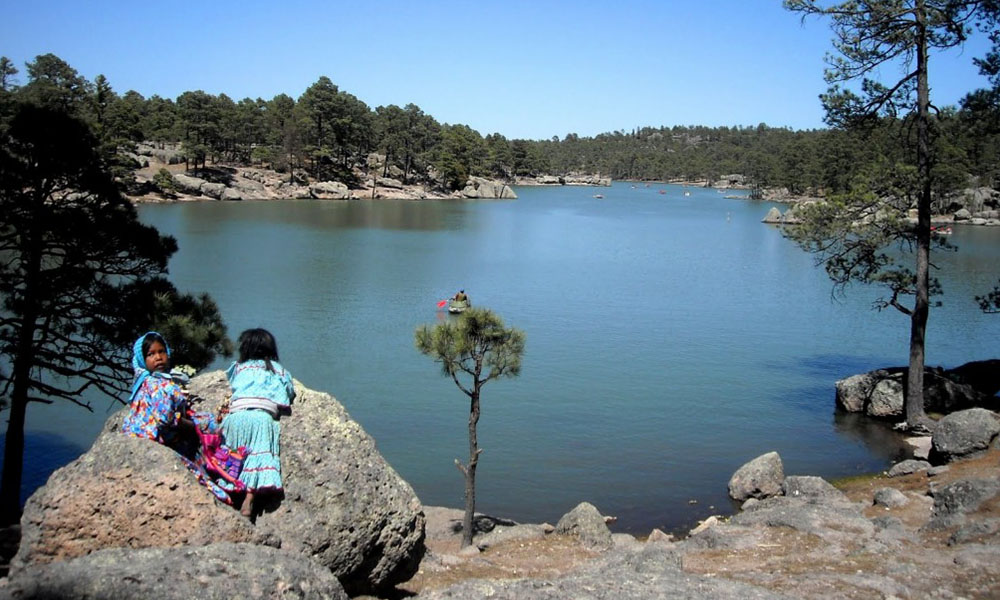 Día 1. ChihuahuaLlegada al aeropuerto de Chihuahua donde serán recibidos y trasladados al hotel. Tarde libre en la que sugerimos una visitar opcional (costo extra) para conocer los principales puntos de interés de la ciudad, como el Museo de Pancho Villa (cerrado los lunes), Palacio de Gobierno y sus murales descriptivos de la historia del estado, Catedral, Acueducto Colonial y la zona residencial. Alojamiento.Día 2. Chihuahua - CreelPresentarse en el lobby del hotel a las 06:30 horas para el trasladado a la terminal de autobuses, salida con destino al pueblo maderero de Creel, a la llegada serán recibidos y trasladados al hotel. Por la tarde tendrán la oportunidad de realizar el tour opcional (costo extra), al Lago de Arareko, valle de los hongos y de las ranas, misión de san Ignacio y una cueva tarahumara (actualmente habitada). Regreso al hotel. Alojamiento. Día 3. Creel – Posada Barrancas Desayuno. A la hora indicada, presentarse en el lobby del hotel para ser trasladados a la terminal de autobuses, para salir con destino a Posada Barrancas, a la  llegada serán recibidos y trasladados a su hotel. Este día se sugiere tomar el tour opcional (costo extra) a Divisadero, Parque Aventura y Piedra volada, donde se podrán realizar actividades por su cuenta como el teleférico y la tirolesa. Alojamiento.Día 4.Posada Barrancas -  El FuerteDesayuno. A la hora indicada, presentarse en el lobby del hotel para ser trasladados a la estación de tren, salida en el Chepe Express con destino al pueblo mágico de El Fuerte, a la llegada serán recibidos y trasladados a su hotel. Resto de la tarde libre para disfrutar del bello pueblo. Alojamiento.Día 5. El Fuerte – Los Mochis Desayuno, a la hora acordada, traslado al aeropuerto de la ciudad de Los Mochis y…Fin de nuestros serviciosIncluye:Traslado aeropuerto - hotel - terminal de autobuses en ChihuahuaDesayunos americanos1 noche de alojamiento en Chihuahua, 1 en Creel, 1 en Posada Barrancas y 1 en El FuerteBoletos de autobús  Chihuahua – Creel – Posada BarrancasTraslado terminal de autobuses - hotel - terminal de autobuses en CreelTraslado hotel - estación en Posada BarrancasBoleto de tren Chepe Express en categoría turista de Posada Barrancas a  El Fuerte Traslado estación - hotel en El FuerteTraslado hotel en El Fuerte - aeropuerto en Los MochisSeguro de viaje.No incluyeVuelosEntradas a los pueblos de Cusárare y misión san Ignacio en Creel, ($25.00 MN por persona, por pueblo) se paga directamente a los indígenas el día de la excursión.Gastos personales.Bebidas en alimentación de hoteles indicados.Propinas a Guías, Choferes, bell boys, camaristas y meseros. Ningún servicio no especificado.NOTASPara reservar se requiere de anticipo del 40% y pago total 30 días antes de la salida del viaje.servicios no utilizados no serán reembolsables.el seguro de viaje turístico aplica para personas de hasta 55 años de edad, en caso de ser mayor deberemos re cotizarloSuplemento opcional Chepe Express categoría  ejecutiva: $400.00Suplemento opcional Chepe Express categoría primera: $1,500.00POLITICA CANCELACION DE VIAJEDesde el momento de la confirmación hasta 30 días antes del inicio del viaje: 20% del valor total Entre 29 y 15 días antes del inicio del viaje: 30% del valor total 14 días antes de inicio del viaje: 40% del valor total 13 días a la fecha de inicio del viaje: 100% del valor totalPRECIO POR PERSONA EN PESOS MEXICANOSPRECIO POR PERSONA EN PESOS MEXICANOSPRECIO POR PERSONA EN PESOS MEXICANOSPRECIO POR PERSONA EN PESOS MEXICANOSPRECIO POR PERSONA EN PESOS MEXICANOSPRECIO POR PERSONA EN PESOS MEXICANOSVIGENTES AL 31 DE DICIEMBRE DE 2021.VIGENTES AL 31 DE DICIEMBRE DE 2021.VIGENTES AL 31 DE DICIEMBRE DE 2021.VIGENTES AL 31 DE DICIEMBRE DE 2021.VIGENTES AL 31 DE DICIEMBRE DE 2021.VIGENTES AL 31 DE DICIEMBRE DE 2021.CATEGORIADOBLETRIPLECUÁDRUPLESENCILLAMENORECONOMICA10,5159,4759,07516,0857,460TURISTA13,34012,03011,13520,2958,210TURISTA SUPERIOR14,26012,51011,72022,4208,495MENOR: 03 A 11 AÑOSMENOR: 03 A 11 AÑOSMENOR: 03 A 11 AÑOSMENOR: 03 A 11 AÑOSMENOR: 03 A 11 AÑOSMENOR: 03 A 11 AÑOSCONSULTAR SUPLEMENTOS TEMPORADA ALTA (MARZO 29/ABRIL 01, 03, 05, 08, 10/ JUNIO 27/ JULIO 01, 03, 05, 08, 10, 12, 15, 17, 19, 22, 24, 26, 29, 31/ AGOSTO 02, 05, 07, 09, 12, 14, 19, 21, 26, 28 / DICIEMBRE 20, 23, 25, 27, 30)CONSULTAR SUPLEMENTOS TEMPORADA ALTA (MARZO 29/ABRIL 01, 03, 05, 08, 10/ JUNIO 27/ JULIO 01, 03, 05, 08, 10, 12, 15, 17, 19, 22, 24, 26, 29, 31/ AGOSTO 02, 05, 07, 09, 12, 14, 19, 21, 26, 28 / DICIEMBRE 20, 23, 25, 27, 30)CONSULTAR SUPLEMENTOS TEMPORADA ALTA (MARZO 29/ABRIL 01, 03, 05, 08, 10/ JUNIO 27/ JULIO 01, 03, 05, 08, 10, 12, 15, 17, 19, 22, 24, 26, 29, 31/ AGOSTO 02, 05, 07, 09, 12, 14, 19, 21, 26, 28 / DICIEMBRE 20, 23, 25, 27, 30)CONSULTAR SUPLEMENTOS TEMPORADA ALTA (MARZO 29/ABRIL 01, 03, 05, 08, 10/ JUNIO 27/ JULIO 01, 03, 05, 08, 10, 12, 15, 17, 19, 22, 24, 26, 29, 31/ AGOSTO 02, 05, 07, 09, 12, 14, 19, 21, 26, 28 / DICIEMBRE 20, 23, 25, 27, 30)CONSULTAR SUPLEMENTOS TEMPORADA ALTA (MARZO 29/ABRIL 01, 03, 05, 08, 10/ JUNIO 27/ JULIO 01, 03, 05, 08, 10, 12, 15, 17, 19, 22, 24, 26, 29, 31/ AGOSTO 02, 05, 07, 09, 12, 14, 19, 21, 26, 28 / DICIEMBRE 20, 23, 25, 27, 30)CONSULTAR SUPLEMENTOS TEMPORADA ALTA (MARZO 29/ABRIL 01, 03, 05, 08, 10/ JUNIO 27/ JULIO 01, 03, 05, 08, 10, 12, 15, 17, 19, 22, 24, 26, 29, 31/ AGOSTO 02, 05, 07, 09, 12, 14, 19, 21, 26, 28 / DICIEMBRE 20, 23, 25, 27, 30)HOTELES PREVISTOS O SIMILARESHOTELES PREVISTOS O SIMILARESHOTELES PREVISTOS O SIMILARESHOTELES PREVISTOS O SIMILARESCIUDADCATEGORIAHOTELNOCHESCHIHUAHUAECONOMICAPLAZA CHIHUAHUA1CHIHUAHUATURISTAQUALITY INN SAN FRANCISCO 1CHIHUAHUATURISTA SUPERIORHOLIDAY INN & SUITES / HILTON GARDEN INN1CREELECONOMICASTA. CRUZ PLUS / PARAJE STA. CRUZ1CREELTURISTAVILLA MEXICANA / SIERRA BONITA / CASCADA INN1CREELTURISTA SUPERIORTHE LODGE AT CREEL ECO-HOTEL & SPA  / QUINTA MISIÓN1DIVISADEROECONOMICAMANSIÓN TARAHUMARA SECC. VALLE1DIVISADEROTURISTAHOTEL DIVISADERO*1DIVISADEROTURISTA SUPERIORHOTEL MIRADOR*1EL FUERTEECONOMICAHOTEL LA CHOZA / EL FUERTE1EL FUERTETURISTATORRES DEL FUERTE1EL FUERTETURISTA SUPERIORPOSADA DEL HIDALGO1*Estos hoteles incluyen 3 alimentos(1 solo tiempo) sin bebidas*Estos hoteles incluyen 3 alimentos(1 solo tiempo) sin bebidas*Estos hoteles incluyen 3 alimentos(1 solo tiempo) sin bebidas*Estos hoteles incluyen 3 alimentos(1 solo tiempo) sin bebidas